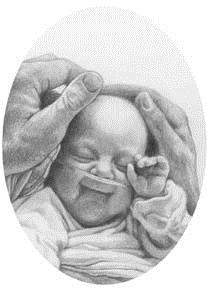 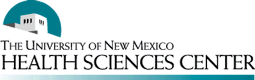 TO REFER A BABY TO SPECIAL BABY CLINIC, PLEASE FILL OUT FORM AND FAX TO THE UNM DEVELOPMENTAL CARE PROGRAM AT (505) 925-4089DATE OF REFERRAL:DATE OF REFERRAL:DATE OF REFERRAL:DATE OF REFERRAL:DATE OF REFERRAL:DATE OF REFERRAL:DATE OF REFERRAL:DATE OF REFERRAL:RECEIVED BY:RECEIVED BY:RECEIVED BY:RECEIVED BY:RECEIVED BY:PERSON REFERRING:PERSON REFERRING:PERSON REFERRING:PERSON REFERRING:PERSON REFERRING:PERSON REFERRING:PERSON REFERRING:PERSON REFERRING:OFFICE/HOSPITAL NAME:OFFICE/HOSPITAL NAME:OFFICE/HOSPITAL NAME:OFFICE/HOSPITAL NAME:OFFICE/HOSPITAL NAME:OFFICE/HOSPITAL NAME:OFFICE/HOSPITAL NAME:OFFICE/HOSPITAL NAME:OFFICE/HOSPITAL NAME:OFFICE/HOSPITAL NAME:OFFICE/HOSPITAL NAME:OFFICE/HOSPITAL NAME:OFFICE/HOSPITAL NAME:CONTACT NUMBER:CONTACT NUMBER:CONTACT NUMBER:CONTACT NUMBER:CONTACT NUMBER:CONTACT NUMBER:CONTACT NUMBER:CONTACT NUMBER:PCP:PCP CONTACT NUMBER:PCP CONTACT NUMBER:PCP CONTACT NUMBER:PCP CONTACT NUMBER:PCP CONTACT NUMBER:PCP CONTACT NUMBER:PCP CONTACT NUMBER:PCP CONTACT NUMBER:PCP CONTACT NUMBER:PCP CONTACT NUMBER:PCP CONTACT NUMBER:PCP CONTACT NUMBER:BIRTHPLACE/HOSPITAL:BIRTHPLACE/HOSPITAL:BIRTHPLACE/HOSPITAL:BIRTHPLACE/HOSPITAL:BIRTHPLACE/HOSPITAL:BIRTHPLACE/HOSPITAL:BIRTHPLACE/HOSPITAL:BIRTHPLACE/HOSPITAL:BIRTHPLACE/HOSPITAL:BIRTHPLACE/HOSPITAL:BIRTHPLACE/HOSPITAL:UNMH MR#:UNMH MR#:UNMH MR#:UNMH MR#:IS FAMILY AWARE OF REFERRAL?IS FAMILY AWARE OF REFERRAL?IS FAMILY AWARE OF REFERRAL?IS FAMILY AWARE OF REFERRAL?IS FAMILY AWARE OF REFERRAL?IS FAMILY AWARE OF REFERRAL?IS FAMILY AWARE OF REFERRAL?IS FAMILY AWARE OF REFERRAL?IS FAMILY AWARE OF REFERRAL?IS FAMILY AWARE OF REFERRAL?IS FAMILY AWARE OF REFERRAL?IS FAMILY AWARE OF REFERRAL?IS FAMILY AWARE OF REFERRAL?IS FAMILY AWARE OF REFERRAL?IS FAMILY AWARE OF REFERRAL?IS FAMILY AWARE OF REFERRAL?FAMILY’S PRIMARY LANGUAGE:FAMILY’S PRIMARY LANGUAGE:FAMILY’S PRIMARY LANGUAGE:FAMILY’S PRIMARY LANGUAGE:FAMILY’S PRIMARY LANGUAGE:FAMILY’S PRIMARY LANGUAGE:FAMILY’S PRIMARY LANGUAGE:FAMILY’S PRIMARY LANGUAGE:FAMILY’S PRIMARY LANGUAGE:FAMILY’S PRIMARY LANGUAGE:FAMILY’S PRIMARY LANGUAGE:FAMILY’S PRIMARY LANGUAGE:FAMILY’S PRIMARY LANGUAGE:FAMILY’S PRIMARY LANGUAGE:FAMILY’S PRIMARY LANGUAGE:FAMILY’S PRIMARY LANGUAGE:FAMILY’S PRIMARY LANGUAGE:CHILD’S NAME:CHILD’S NAME:CHILD’S NAME:CHILD’S NAME:PREVIOUS LAST NAME:PREVIOUS LAST NAME:PREVIOUS LAST NAME:PREVIOUS LAST NAME:PREVIOUS LAST NAME:PREVIOUS LAST NAME:PREVIOUS LAST NAME:PREVIOUS LAST NAME:PREVIOUS LAST NAME:PREVIOUS LAST NAME:DATE OF BIRTH:DATE OF BIRTH:DATE OF BIRTH:DATE OF BIRTH:ESTIMATED DATE OF BIRTH:ESTIMATED DATE OF BIRTH:ESTIMATED DATE OF BIRTH:ESTIMATED DATE OF BIRTH:ESTIMATED DATE OF BIRTH:ESTIMATED DATE OF BIRTH:ESTIMATED DATE OF BIRTH:ESTIMATED DATE OF BIRTH:ESTIMATED DATE OF BIRTH:ESTIMATED DATE OF BIRTH:ESTIMATED DATE OF BIRTH:ESTIMATED DATE OF BIRTH:ESTIMATED DATE OF BIRTH:ESTIMATED DATE OF BIRTH:ESTIMATED DATE OF BIRTH:PARENT/GUARDIAN NAME:PARENT/GUARDIAN NAME:PARENT/GUARDIAN NAME:PARENT/GUARDIAN NAME:PARENT/GUARDIAN NAME:PARENT/GUARDIAN NAME:PARENT/GUARDIAN NAME:PARENT/GUARDIAN NAME:PARENT/GUARDIAN NAME:PARENT/GUARDIAN NAME:PARENT/GUARDIAN NAME:PARENT/GUARDIAN NAME:PARENT/GUARDIAN NAME:PARENT/GUARDIAN NAME:ADDRESS:ADDRESS:CITY:STATE:STATE:STATE:ZIP:ZIP:ZIP:ZIP:PHONE NUMBER:PHONE NUMBER:PHONE NUMBER:PHONE NUMBER:PHONE NUMBER:PHONE NUMBER:(   )     -    (   )     -    (   )     -    (   )     -    (   )     -    (   )     -    (   )     -    (   )     -    (   )     -    (   )     -    (   )     -    (   )     -    (   )     -    (   )     -    (   )     -    (   )     -    (   )     -    SECOND NUMBER:SECOND NUMBER:SECOND NUMBER:SECOND NUMBER:SECOND NUMBER:SECOND NUMBER:SECOND NUMBER:(   )     -    (   )     -    (   )     -    (   )     -    (   )     -    (   )     -    (   )     -    (   )     -    (   )     -    (   )     -    (   )     -    (   )     -    (   )     -    (   )     -    (   )     -    (   )     -    MEDICAID NUMBER (IF APPLICABLE):MEDICAID NUMBER (IF APPLICABLE):MEDICAID NUMBER (IF APPLICABLE):MEDICAID NUMBER (IF APPLICABLE):MEDICAID NUMBER (IF APPLICABLE):MEDICAID NUMBER (IF APPLICABLE):MEDICAID NUMBER (IF APPLICABLE):MEDICAID NUMBER (IF APPLICABLE):MEDICAID NUMBER (IF APPLICABLE):MEDICAID NUMBER (IF APPLICABLE):MEDICAID NUMBER (IF APPLICABLE):MEDICAID NUMBER (IF APPLICABLE):MEDICAID NUMBER (IF APPLICABLE):MEDICAID NUMBER (IF APPLICABLE):MEDICAID NUMBER (IF APPLICABLE):MEDICAID NUMBER (IF APPLICABLE):MEDICAID NUMBER (IF APPLICABLE):MEDICAID NUMBER (IF APPLICABLE):MEDICAID NUMBER (IF APPLICABLE):TYPE OF MEDICAID:TYPE OF MEDICAID:TYPE OF MEDICAID:TYPE OF MEDICAID:TYPE OF MEDICAID:TYPE OF MEDICAID:TYPE OF MEDICAID:TYPE OF MEDICAID:TYPE OF MEDICAID:TYPE OF MEDICAID:TYPE OF MEDICAID:TYPE OF MEDICAID:INSURANCE INFORMATION(IF APPLICABLE):INSURANCE INFORMATION(IF APPLICABLE):INSURANCE INFORMATION(IF APPLICABLE):INSURANCE INFORMATION(IF APPLICABLE):INSURANCE INFORMATION(IF APPLICABLE):INSURANCE INFORMATION(IF APPLICABLE):INSURANCE INFORMATION(IF APPLICABLE):INSURANCE INFORMATION(IF APPLICABLE):INSURANCE INFORMATION(IF APPLICABLE):INSURANCE INFORMATION(IF APPLICABLE):INSURANCE INFORMATION(IF APPLICABLE):INSURANCE INFORMATION(IF APPLICABLE):INSURANCE INFORMATION(IF APPLICABLE):INSURANCE INFORMATION(IF APPLICABLE):INSURANCE INFORMATION(IF APPLICABLE):POLICY HOLDER’S NAME:POLICY HOLDER’S NAME:POLICY HOLDER’S NAME:POLICY HOLDER’S NAME:POLICY HOLDER’S NAME:POLICY HOLDER’S NAME:POLICY HOLDER’S NAME:POLICY HOLDER’S NAME:POLICY HOLDER’S NAME:POLICY HOLDER’S NAME:POLICY HOLDER’S NAME:POLICY HOLDER’S NAME:POLICY HOLDER’S NAME:POLICY HOLDER’S NAME:POLICY NUMBER/GROUP NUMBER:POLICY NUMBER/GROUP NUMBER:POLICY NUMBER/GROUP NUMBER:POLICY NUMBER/GROUP NUMBER:POLICY NUMBER/GROUP NUMBER:POLICY NUMBER/GROUP NUMBER:POLICY NUMBER/GROUP NUMBER:POLICY NUMBER/GROUP NUMBER:POLICY NUMBER/GROUP NUMBER:POLICY NUMBER/GROUP NUMBER:POLICY NUMBER/GROUP NUMBER:POLICY NUMBER/GROUP NUMBER:POLICY NUMBER/GROUP NUMBER:POLICY NUMBER/GROUP NUMBER:POLICY NUMBER/GROUP NUMBER:POLICY NUMBER/GROUP NUMBER:POLICY NUMBER/GROUP NUMBER:POLICY NUMBER/GROUP NUMBER:POLICY HOLDER’S SSN:POLICY HOLDER’S SSN:POLICY HOLDER’S SSN:POLICY HOLDER’S SSN:POLICY HOLDER’S SSN:POLICY HOLDER’S SSN:POLICY HOLDER’S SSN:POLICY HOLDER’S SSN:POLICY HOLDER’S SSN:POLICY HOLDER’S SSN:POLICY HOLDER’S DOB:POLICY HOLDER’S DOB:POLICY HOLDER’S DOB:POLICY HOLDER’S DOB:POLICY HOLDER’S DOB:POLICY HOLDER’S DOB:POLICY HOLDER’S DOB:POLICY HOLDER’S DOB:POLICY HOLDER’S DOB:REFERRAL CONCERNS:REFERRAL CONCERNS:REFERRAL CONCERNS:REFERRAL CONCERNS:REFERRAL CONCERNS:REFERRAL CONCERNS:REFERRAL CONCERNS:REFERRAL CONCERNS:REFERRAL CONCERNS:COMMENTS:COMMENTS:COMMENTS:WERE PREVIOUS DEVELOPMENTAL EVALUATIONS COMPLETED?WERE PREVIOUS DEVELOPMENTAL EVALUATIONS COMPLETED?WERE PREVIOUS DEVELOPMENTAL EVALUATIONS COMPLETED?WERE PREVIOUS DEVELOPMENTAL EVALUATIONS COMPLETED?WERE PREVIOUS DEVELOPMENTAL EVALUATIONS COMPLETED?WERE PREVIOUS DEVELOPMENTAL EVALUATIONS COMPLETED?WERE PREVIOUS DEVELOPMENTAL EVALUATIONS COMPLETED?WERE PREVIOUS DEVELOPMENTAL EVALUATIONS COMPLETED?WERE PREVIOUS DEVELOPMENTAL EVALUATIONS COMPLETED?WERE PREVIOUS DEVELOPMENTAL EVALUATIONS COMPLETED?WERE PREVIOUS DEVELOPMENTAL EVALUATIONS COMPLETED?WERE PREVIOUS DEVELOPMENTAL EVALUATIONS COMPLETED?WERE PREVIOUS DEVELOPMENTAL EVALUATIONS COMPLETED?WERE PREVIOUS DEVELOPMENTAL EVALUATIONS COMPLETED?WERE PREVIOUS DEVELOPMENTAL EVALUATIONS COMPLETED?WERE PREVIOUS DEVELOPMENTAL EVALUATIONS COMPLETED?WERE PREVIOUS DEVELOPMENTAL EVALUATIONS COMPLETED?IF YES, PLEASE LIST NAME OF PROGRAM:IF YES, PLEASE LIST NAME OF PROGRAM:IF YES, PLEASE LIST NAME OF PROGRAM:IF YES, PLEASE LIST NAME OF PROGRAM:IF YES, PLEASE LIST NAME OF PROGRAM:IF YES, PLEASE LIST NAME OF PROGRAM:IF YES, PLEASE LIST NAME OF PROGRAM:IF YES, PLEASE LIST NAME OF PROGRAM:IF YES, PLEASE LIST NAME OF PROGRAM:IF YES, PLEASE LIST NAME OF PROGRAM:IF YES, PLEASE LIST NAME OF PROGRAM:IF YES, PLEASE LIST NAME OF PROGRAM:IF YES, PLEASE LIST NAME OF PROGRAM:IF YES, PLEASE LIST NAME OF PROGRAM:IF YES, PLEASE LIST NAME OF PROGRAM:IF YES, PLEASE LIST NAME OF PROGRAM:IF YES, PLEASE LIST NAME OF PROGRAM:IF YES, PLEASE LIST NAME OF PROGRAM:IF YES, PLEASE LIST NAME OF PROGRAM:IS THE CHILD CURRENTLY ENROLLED IN AN EARLY INTERVENTION PROGRAM?IS THE CHILD CURRENTLY ENROLLED IN AN EARLY INTERVENTION PROGRAM?IS THE CHILD CURRENTLY ENROLLED IN AN EARLY INTERVENTION PROGRAM?IS THE CHILD CURRENTLY ENROLLED IN AN EARLY INTERVENTION PROGRAM?IS THE CHILD CURRENTLY ENROLLED IN AN EARLY INTERVENTION PROGRAM?IS THE CHILD CURRENTLY ENROLLED IN AN EARLY INTERVENTION PROGRAM?IS THE CHILD CURRENTLY ENROLLED IN AN EARLY INTERVENTION PROGRAM?IS THE CHILD CURRENTLY ENROLLED IN AN EARLY INTERVENTION PROGRAM?IS THE CHILD CURRENTLY ENROLLED IN AN EARLY INTERVENTION PROGRAM?IS THE CHILD CURRENTLY ENROLLED IN AN EARLY INTERVENTION PROGRAM?IS THE CHILD CURRENTLY ENROLLED IN AN EARLY INTERVENTION PROGRAM?IS THE CHILD CURRENTLY ENROLLED IN AN EARLY INTERVENTION PROGRAM?IS THE CHILD CURRENTLY ENROLLED IN AN EARLY INTERVENTION PROGRAM?IS THE CHILD CURRENTLY ENROLLED IN AN EARLY INTERVENTION PROGRAM?IS THE CHILD CURRENTLY ENROLLED IN AN EARLY INTERVENTION PROGRAM?IS THE CHILD CURRENTLY ENROLLED IN AN EARLY INTERVENTION PROGRAM?IS THE CHILD CURRENTLY ENROLLED IN AN EARLY INTERVENTION PROGRAM?IS THE CHILD CURRENTLY ENROLLED IN AN EARLY INTERVENTION PROGRAM?IS THE CHILD CURRENTLY ENROLLED IN AN EARLY INTERVENTION PROGRAM?IS THE CHILD CURRENTLY ENROLLED IN AN EARLY INTERVENTION PROGRAM?IS THE CHILD CURRENTLY ENROLLED IN AN EARLY INTERVENTION PROGRAM?IF YES, PLEASE LIST NAME OF PROGRAM:IF YES, PLEASE LIST NAME OF PROGRAM:IF YES, PLEASE LIST NAME OF PROGRAM:IF YES, PLEASE LIST NAME OF PROGRAM:IF YES, PLEASE LIST NAME OF PROGRAM:IF YES, PLEASE LIST NAME OF PROGRAM:IF YES, PLEASE LIST NAME OF PROGRAM:IF YES, PLEASE LIST NAME OF PROGRAM:IF YES, PLEASE LIST NAME OF PROGRAM:IF YES, PLEASE LIST NAME OF PROGRAM:IF YES, PLEASE LIST NAME OF PROGRAM:IF YES, PLEASE LIST NAME OF PROGRAM:IF YES, PLEASE LIST NAME OF PROGRAM:IF YES, PLEASE LIST NAME OF PROGRAM:IF YES, PLEASE LIST NAME OF PROGRAM:IF YES, PLEASE LIST NAME OF PROGRAM:IF YES, PLEASE LIST NAME OF PROGRAM:IF YES, PLEASE LIST NAME OF PROGRAM:IF YES, PLEASE LIST NAME OF PROGRAM:FOR DEVELOPMENTAL CARE OFFICE USE ONLYFOR DEVELOPMENTAL CARE OFFICE USE ONLYFOR DEVELOPMENTAL CARE OFFICE USE ONLYFOR DEVELOPMENTAL CARE OFFICE USE ONLYFOR DEVELOPMENTAL CARE OFFICE USE ONLYFOR DEVELOPMENTAL CARE OFFICE USE ONLYFOR DEVELOPMENTAL CARE OFFICE USE ONLYFOR DEVELOPMENTAL CARE OFFICE USE ONLYFOR DEVELOPMENTAL CARE OFFICE USE ONLYFOR DEVELOPMENTAL CARE OFFICE USE ONLYFOR DEVELOPMENTAL CARE OFFICE USE ONLYFOR DEVELOPMENTAL CARE OFFICE USE ONLYFOR DEVELOPMENTAL CARE OFFICE USE ONLYFOR DEVELOPMENTAL CARE OFFICE USE ONLYFOR DEVELOPMENTAL CARE OFFICE USE ONLYFOR DEVELOPMENTAL CARE OFFICE USE ONLYFOR DEVELOPMENTAL CARE OFFICE USE ONLYFOR DEVELOPMENTAL CARE OFFICE USE ONLYFOR DEVELOPMENTAL CARE OFFICE USE ONLYFOR DEVELOPMENTAL CARE OFFICE USE ONLYFOR DEVELOPMENTAL CARE OFFICE USE ONLYFOR DEVELOPMENTAL CARE OFFICE USE ONLYFOR DEVELOPMENTAL CARE OFFICE USE ONLYFOR DEVELOPMENTAL CARE OFFICE USE ONLYFOR DEVELOPMENTAL CARE OFFICE USE ONLYFOR DEVELOPMENTAL CARE OFFICE USE ONLYFOR DEVELOPMENTAL CARE OFFICE USE ONLYFOR DEVELOPMENTAL CARE OFFICE USE ONLYFOR DEVELOPMENTAL CARE OFFICE USE ONLYFOR DEVELOPMENTAL CARE OFFICE USE ONLYFOR DEVELOPMENTAL CARE OFFICE USE ONLYFOR DEVELOPMENTAL CARE OFFICE USE ONLYFOR DEVELOPMENTAL CARE OFFICE USE ONLYFOR DEVELOPMENTAL CARE OFFICE USE ONLYFOR DEVELOPMENTAL CARE OFFICE USE ONLYFOR DEVELOPMENTAL CARE OFFICE USE ONLYFOR DEVELOPMENTAL CARE OFFICE USE ONLYFOR DEVELOPMENTAL CARE OFFICE USE ONLYFOR DEVELOPMENTAL CARE OFFICE USE ONLYFOR DEVELOPMENTAL CARE OFFICE USE ONLYFOR DEVELOPMENTAL CARE OFFICE USE ONLYFOR DEVELOPMENTAL CARE OFFICE USE ONLYFOR DEVELOPMENTAL CARE OFFICE USE ONLYFOR DEVELOPMENTAL CARE OFFICE USE ONLYFOR DEVELOPMENTAL CARE OFFICE USE ONLYFOR DEVELOPMENTAL CARE OFFICE USE ONLYPLAN OF ACTION:PLAN OF ACTION:PLAN OF ACTION:PLAN OF ACTION:PLAN OF ACTION:PLAN OF ACTION:PLAN OF ACTION:SBC APPOINTMENT DATE:SBC APPOINTMENT DATE:SBC APPOINTMENT DATE:SBC APPOINTMENT DATE:SBC APPOINTMENT DATE:SBC APPOINTMENT DATE:SBC APPOINTMENT DATE:SBC APPOINTMENT DATE:SBC APPOINTMENT DATE:SBC APPOINTMENT DATE:SBC APPOINTMENT DATE:SBC APPOINTMENT DATE:      @        @        @        @        @        @        @        @        @        @        @        @        @        @        @        @        @  ADJUSTED AGE:ADJUSTED AGE:ADJUSTED AGE:ADJUSTED AGE:ADJUSTED AGE:ADJUSTED AGE:ADJUSTED AGE:ADJUSTED AGE:ADJUSTED AGE:ADJUSTED AGE:ADJUSTED AGE:ADJUSTED AGE:ADJUSTED AGE: